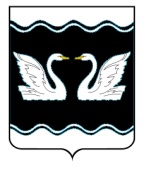 СОВЕТ ПРОЛЕТАРСКОГО СЕЛЬСКОГО ПОСЕЛЕНИЯКОРЕНОВСКОГО  РАЙОНАРЕШЕНИЕот 00.00.2020                                                                                                                                № 00х. Бабиче-КореновскийО внесении изменений в решение Совета Пролетарского сельского поселения Кореновского района от 24 декабря 2019 года № 25 «Об утверждении Прогнозного плана (программы) приватизации муниципального имущества Пролетарского сельского поселения Кореновского района на 2020 год» (с изменениями от 21 февраля 2020 года № 42)	Руководствуясь Федеральным Законом от 21 декабря 2001 года № 178-ФЗ «О приватизации государственного и муниципального имущества», решением Совета Пролетарского сельского поселения Кореновского района от 29 ноября 2018 года № 236 «О внесении изменений в решение Совета Пролетарского сельского поселения Кореновского района от 30 октября 2017 года № 182 «Об утверждении положения о порядке владения, пользования и распоряжения муниципальной собственностью Пролетарского сельского поселения Кореновского района»», Уставом Пролетарского сельского поселения  Кореновского района, Совет Пролетарского сельского поселения Кореновского района р е ш и л: 1. Внести в решение Совета Пролетарского сельского поселения Кореновского района от 24 декабря 2019 года № 25 «Об утверждении Прогнозного плана (программы) приватизации муниципального имущества Пролетарского сельского поселения Кореновского района на 2020 год» изменения, изложив приложение № 2 к нему в новой редакции (прилагается).2. Контроль за выполнением настоящего решения возложить                              на постоянную комиссию вопросам законности, правопорядка, правовой защиты граждан, социальным вопросам, делам молодежи, культуры и спорту (Макарова). 3. Настоящее решение подлежит официальному опубликованию и размещению на официальном сайте Пролетарского сельского поселения Кореновского района в информационно-телекоммуникационной сети «Интернет».4. Решение вступает в силу со дня официального опубликования.Исполняющий обязанности главы Пролетарского сельского поселенияКореновского района 							               В.В. КачанПЕРЕЧЕНЬиного муниципального имущества Пролетарского сельского поселения Кореновского района, подлежащего приватизации в 2020 годуИсполняющий обязанности главы Пролетарского сельского поселенияКореновского района 							               В.В. КачанПРИЛОЖЕНИЕк решению Совета Пролетарскогосельского поселенияКореновского района от 00.00.2020 года №00«ПРИЛОЖЕНИЕ № 2УТВЕРЖДЕНЫрешением Совета Пролетарского сельского поселенияКореновского районаот 24 декабря 2019 № 25№ п/пНаименование, характеристики муниципального имущества  и его местонахождениеСрок приватизации(квартал)Возможные способы приватизации1.Здание, назначение: нежилое здание. Общая площадь: 405,1 кв.м., кадастровый номер: 23:12:0501001:51, Литер А, этажность:1; здание, назначение: нежилое здание, общая площадь: 95,3 кв. м, кадастровый номер: 23:12:0501001:52, литер Б; здание, назначение: нежилое здание. Общая площадь: 18,5 кв.м., кадастровый номер: 23:12:0501001:53, Литер В, этажность: 1, расположенные на земельном участке, категория земель - земли населенных пунктов, вид разрешенного использования - животноводство, площадью 21224 кв.м, с кадастровым номером 23:12:0501001:54,  находящееся по адресу: Российская Федерация, Краснодарский край, Кореновский район, Пролетарское сельское поселение, хутор Бабиче-Кореновский, улица Северная, б/н3 квартал 2020 г.аукцион/публичное предложение/продажа без объявления цены2.Здание, назначение: нежилое здание, цех по переработке молочной продукции. Общая площадь: 518,0 кв.м., кадастровый номер 23:12:0502011:86, литер А, этажность:1; здание, назначение: нежилое здание, общая площадь: 11,9 кв. м, кадастровый номер 23:12:0502011:85  литер Б, расположенные на земельном участке, категория земель - земли населенных пунктов, вид разрешенного использования – для сельскохозяйственного производства, площадью 20115 кв.м, с кадастровым номером 23:12:0502011:79,  находящееся по адресу: Российская Федерация, Краснодарский край, Кореновский район, Пролетарское сельское поселение, хутор Пролетарский, улица Дружбы, б/н3 квартал 2020 г.аукцион/публичное предложение/продажа без объявления цены3.Здание, назначение: нежилое здание. Общая площадь – 84,4 кв.м., кадастровый номер 23:12:0502010:411, иэтаж - 1. Литер: А. Российская Федерация, Краснодарский край, Кореновский район, х. Пролетарский, ул. Юбилейная, 4, расположенное на земельном участке категории: земли населенных пунктов, площадью 3060 кв.м., Российская Федерация, Краснодарский край, Кореновский район, х. Пролетарский, ул. Юбилейная, 44 квартал 2020аукцион/публичное предложение/продажа без объявления цены